WALNUT CREEK RECREATION DIVISION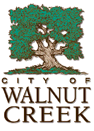 2020 SPRING MEN’S 5 on 5 BASKETBALL LEAGUEFULL COURT – HIGH SCHOOL RULES – 2 OFFICIALSThank you for your interest in our adult men’s 5 on 5 leagues. The City of Walnut Creek offers Sunday night recreational men’s 5 on 5 basketball leagues for the fall/winter, spring and summer seasons. This registration packet lists information for our 2020 SPRING season. ONLY COMPLETED  REGISTRATIONS* will be accepted.  (*all player information and signatures will be required at the time the packets are turned in – NO EXCEPTIONS. Registration ends February 16th , 2020 although leagues may fill prior to February 16th.TO APPLY TEAM MANAGERS MUST SUBMIT:◄Team application	    ◄Completed team roster 	   ◄Signed and initialed waivers      ◄League fees ($860)RegistrationLeague InformationNOTE: Next season offered: 2020 summer leagues (Sunday); starts in July. For questions or to be added to free agents list, added/dropped from mailing list, email Wes Allnutt: Allnutt@walnut-creek.orgWALNUT CREEK RECREATION DIVISION2020 SPRING MEN’S 5 on 5BASKETBALL LEAGUETEAM APPLICATIONTo be submitted with completed team roster, waiver and league fees. NOW THROUGH Feb. 16th, 2020(or until league is full, whichever occurs first). PLEASE PRINT CLEARLY.TEAM NAME _______________________________________________________________________MANAGER _________________________________________________________________________ADDRESS __________________________________________________________________________CITY ______________________________________________________	ZIP ____________________PHONE (H)  ______________________ (W) _______________________ (C) ____________________	E-MAIL (Required)___________________________________________________________________Person to be called on roster in case manager is not availableNAME _____________________________________________________________________________PHONE (H)  ______________________ (W) _______________________ (C) ____________________E-MAIL (Required) ___________________________________________________________________PAYMENT $860:    CASH $_________________	CHECK $_____________(Check #) ____________CREDIT CARD # (MC, Visa) __________________________________ EXP ___________CVC_____NAME ON CARD ____________________________________________________________________AUTHORIZED SIGNATURE __________________________________________________________PAYMENT MUST ACCOMPANY REGISTRATION PACKETTEAM NAME _________________________________________________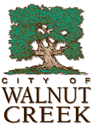 CITY OF WALNUT CREEKARTS, RECREATION AND COMMUNITY SERVICES DEPARTMENTLEAGUE TEAMS:  ROSTER Note: players can be on the roster of only one city league team per night.  We, the undersigned, agree to play with the above-named team, and to comply with the rules of the Walnut Creek Recreation Division.A.	A legal roster will include all information asked for including unlisted telephone numbers and a minimum of 8 signed players, accompanied by a signed Release of Liability form for each player and non-playing team member (manager, etc.).  Information must be correct as of the roster due date.  On any roster, players with missing information will be ineligible until missing items are completed.B.	If any team is found to be playing with an illegal player, that team will forfeit the game, and a $20 fee will be imposed.C.	All players are required to carry valid identification (i.e., driver’s license) to all games and to present same, upon request, to verify eligibility.City of Walnut Creek Adult Basketball LeagueRelease of LiabilityEach player on team must fill out this formTeam Name: _________________________Participant’s Name: ____________________________I have voluntarily applied to participate in the Walnut Creek Adult Basketball League run by the City of Walnut Creek, Recreation Division.I am aware that serious accidents occasionally occur during basketball game activities and that participants occasionally sustain serious personal injury or death and/or property damage as a consequence. I understand that included among the dangerous elements of the sport of basketball is the risk of injury as the result of being struck by another player or equipment.  I understand that there is a risk of injury to ankles, knees, and legs along with other parts of the body due to running, jumping, quick and abrupt starts and stops, and that the basketball court and surrounding areas of the court cannot be assured to be free of defects, and that there is the risk of injury as a result of tripping on an unknown hazard on or nearby the court itself. I understand that in addition to the above-mentioned risks, there are unpredictable dangers involved in this sport. I also certify that I am physically fit; I have sufficiently trained for participation in this league or event and have not been advised otherwise by a qualified medical person. Medical treatment.  I consent to receive medical treatment which may be deemed advisable in the event of injury, accident and or illness during this event.Photo release.  I understand that during the league play or related activities, I may be photographed. I agree to allow my photo, video or film likeness to be used for any legitimate purpose by the league officials, producers, sponsors, organizers, and or assigns.Rules and Regulations.  I agree to abide by the rules and regulations of the Walnut Creek Adult Basketball League.I recognize and acknowledge that there are certain risks with participation in recreation programs. In consideration of my participation in Adult Basketball League activities, I voluntarily release the City of Walnut Creek and the team indicated above from liability for property damage, injuries, or death resulting from or in any way connected with that participation (except to the extent caused by the City’s active negligence or willful misconduct).  This Waiver and Release is binding on me, my heirs and dependents. (In this document, references to the City include its officers, agents, employees and volunteers.)Signature____________________________________________Date________________________												Revised January 2018Priority Registration for returning teamsNow through January 26th, 2020Open RegistrationJan. 26– Feb. 16th, 2020Closing dateFeb. 16th 2020 (or when league is full, whichever occurs first)Registration OptionsEmail Allnutt@walnut-creek.org Fax 925-938-7529Mail to or drop off:Tice Valley Gym, 2055 Tice Valley Blvd, WC 94595 Attn: WesANY INCOMPLETE REGISTRATION PACKET WILL BE REJECTED until complete with player information and signatures.Space available on first come first serve basis and/or may fill prior to Feb. 17th  registration closing dateTeam Managers must confirm receipt of e-mailed registrations (staff is not responsible for lost packets sent via e-mail)ANY INCOMPLETE REGISTRATION PACKET WILL BE REJECTED until complete with player information and signatures.Space available on first come first serve basis and/or may fill prior to Feb. 17th  registration closing dateTeam Managers must confirm receipt of e-mailed registrations (staff is not responsible for lost packets sent via e-mail)LEAGUESSUNDAY 5 ON 5Class # #23825Season Dates 3/8-5/311st gameMarch 8th  Game times1st games 3:30pm PlayoffsApprox. 6/7, 6/14# of Games10, plus playoffsNo Game DatesApril 12, May 10, May 24Easter, Mother’s Day, Memorial DayFees:$860All games played at the Tice Valley Community Gym 2055 Tice Valley BlvdLeagues offered are subject to change depending on the number of teams that registerLeagues may be combined if registration is lowDates and times are subject to changeFees payable by check (one payer), cash, Visa or MasterCard A player can only play on ONE team per league per nightAll teams must have #’d jerseys (on backside) and similar colored jerseys at start of the seasonAll games played at the Tice Valley Community Gym 2055 Tice Valley BlvdLeagues offered are subject to change depending on the number of teams that registerLeagues may be combined if registration is lowDates and times are subject to changeFees payable by check (one payer), cash, Visa or MasterCard A player can only play on ONE team per league per nightAll teams must have #’d jerseys (on backside) and similar colored jerseys at start of the seasonAll games played at the Tice Valley Community Gym 2055 Tice Valley BlvdLeagues offered are subject to change depending on the number of teams that registerLeagues may be combined if registration is lowDates and times are subject to changeFees payable by check (one payer), cash, Visa or MasterCard A player can only play on ONE team per league per nightAll teams must have #’d jerseys (on backside) and similar colored jerseys at start of the seasonIf a new team, other leagues played in – City & Level: _______________________________Approx. Record: _____________________________If a new team, other leagues played in – City & Level: _______________________________Approx. Record: _____________________________CHECK ONE:Separate registration needed for each league night____ Sunday League #23825CHECK ONE:Based on skill level -____ B Division (top skill level)____ C-1 Division (good skill level)____ C-2 Division (good to average level, lower than C-1)____ D-1 Division (average to low skill level, lower than C-2)____ D-2 Division (low skill level)DIVISION PREFERENCE1st choice ________          2nd choice __________Name (print):Home Phone:Cell/Alternate:Street Address:City/State/Zip:Birthdate:Driver’s License#:Name (print):Home Phone:Cell/Alternate:Street Address:City/State/Zip:Birthdate:Driver’s License#:Name (print):Home Phone:Cell/Alternate:Street Address:City/State/Zip:Birthdate:Driver’s License#:Name (print):Home Phone:Cell/Alternate:Street Address:City/State/Zip:Birthdate:Driver’s License#:Name (print):Home Phone:Cell/Alternate:Street Address:City/State/Zip:Birthdate:Driver’s License#:Name (print):Home Phone:Cell/Alternate:Street Address:City/State/Zip:Birthdate:Driver’s License#:Name (print):Home Phone:Cell/Alternate:Street Address:City/State/Zip:Birthdate:Driver’s License#:Name (print):Home Phone:Cell/Alternate:Street Address:City/State/Zip:Birthdate:Driver’s License#: